Annual Membership to the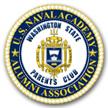 U.S. Naval Academy Parents Club of WashingtonThe U.S. Naval Academy Parents Club of Washington is dedicated to supporting the U.S. Naval Academy and the midshipmen in attendance. USNAPCWA is an authorized 501(c)(3) corporation, tax ID 80-0300332. Donations are tax deductible as allowed by law. Many employers offer matching programs, as well as volunteer hours. Date __________	June-May Membership Year(s) ___________          ___ One-time Membership Fee ($200 per Midshipman) We gladly accept additional donations supporting our events:□ Yes, I would like to contribute $                   to USNAPCWA			TOTAL $________Midshipman Name _____________________________________     Class Year _________PO Box # _____________     Annapolis, MD	Company # _________Mid’s Birthday _______________         Gender:     M     FMid’s cell phone______________________	Email	_____________________________Parent Name: ____________________________   Email: _____________________________             Phone: ________________________ Parent Name	_____________________________   Email: _____________________________             Phone_________________________	Address	___________________________________City ___________________________	State ____	Zip_________                         Please fill out this form and submit by:* email to:  Susan@Hainze.com 	   with payment at  Paypal.me/USNAParentsclubofWA   	   	or Zelle to treasurerUSNAPCWA@gmail.com* mail, along with check made out to USNAPCWA to:   Bill Brooks, Treasurer									     431 221st St SW									     Bothell, WA 98021Questions?  Contact Susan Hainze, Membership Chair, at Susan@Hainze.com